East River Family Strengthening Collaborative (ERFSC)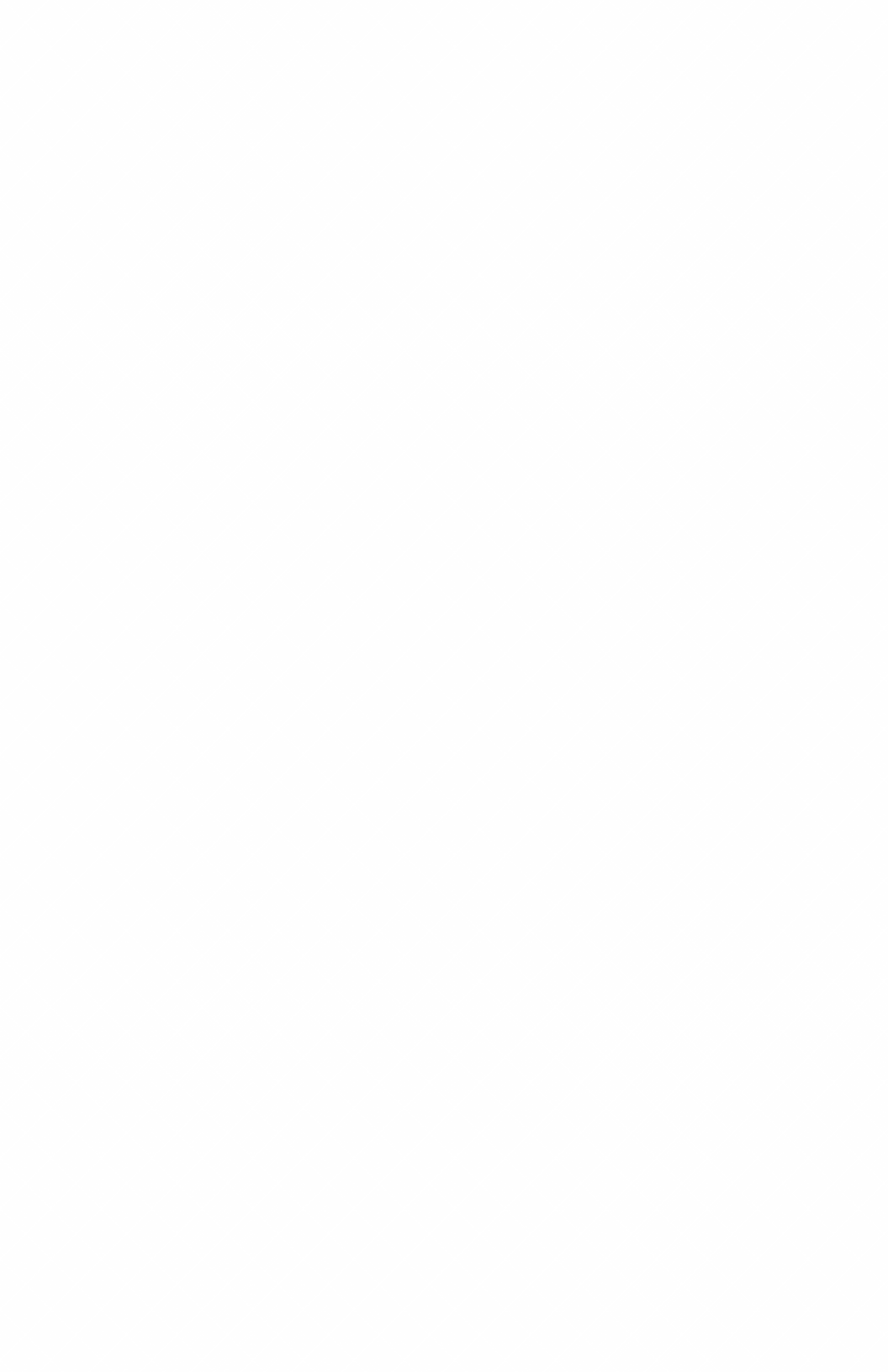 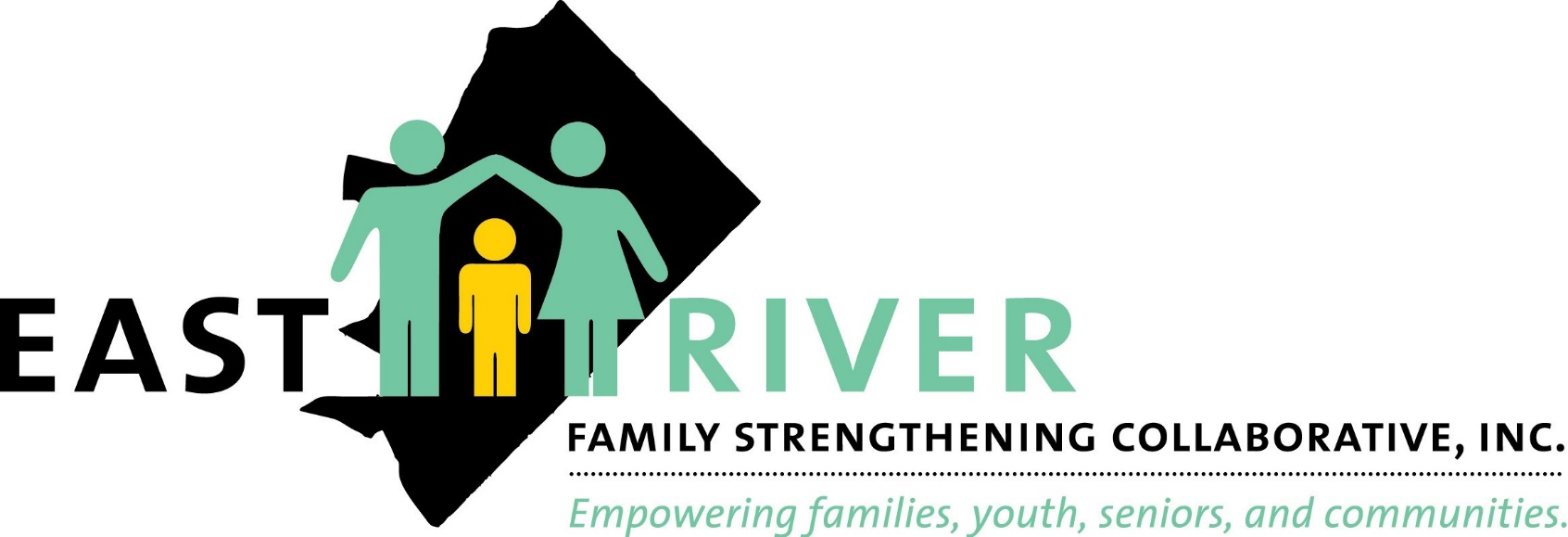 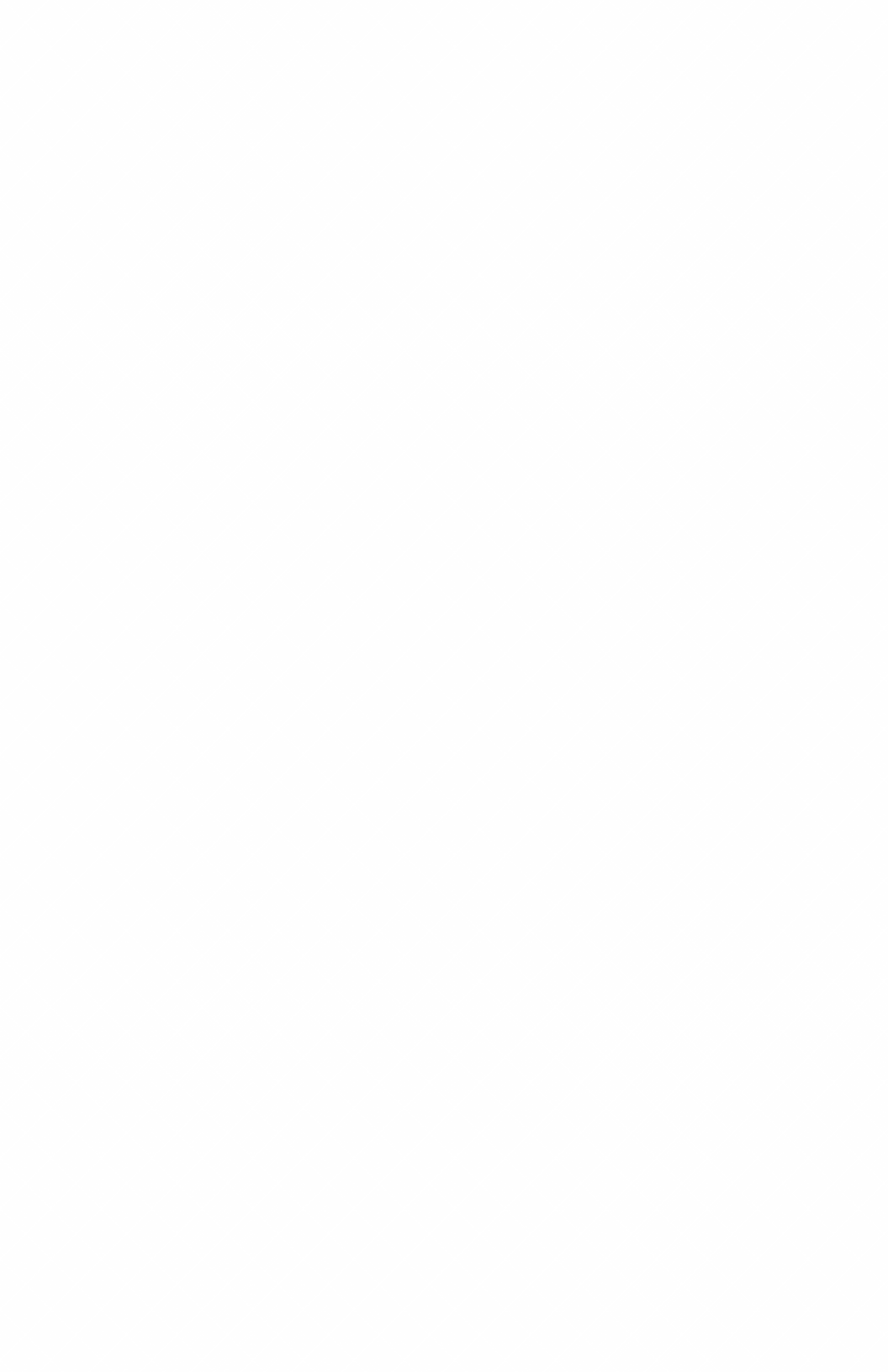 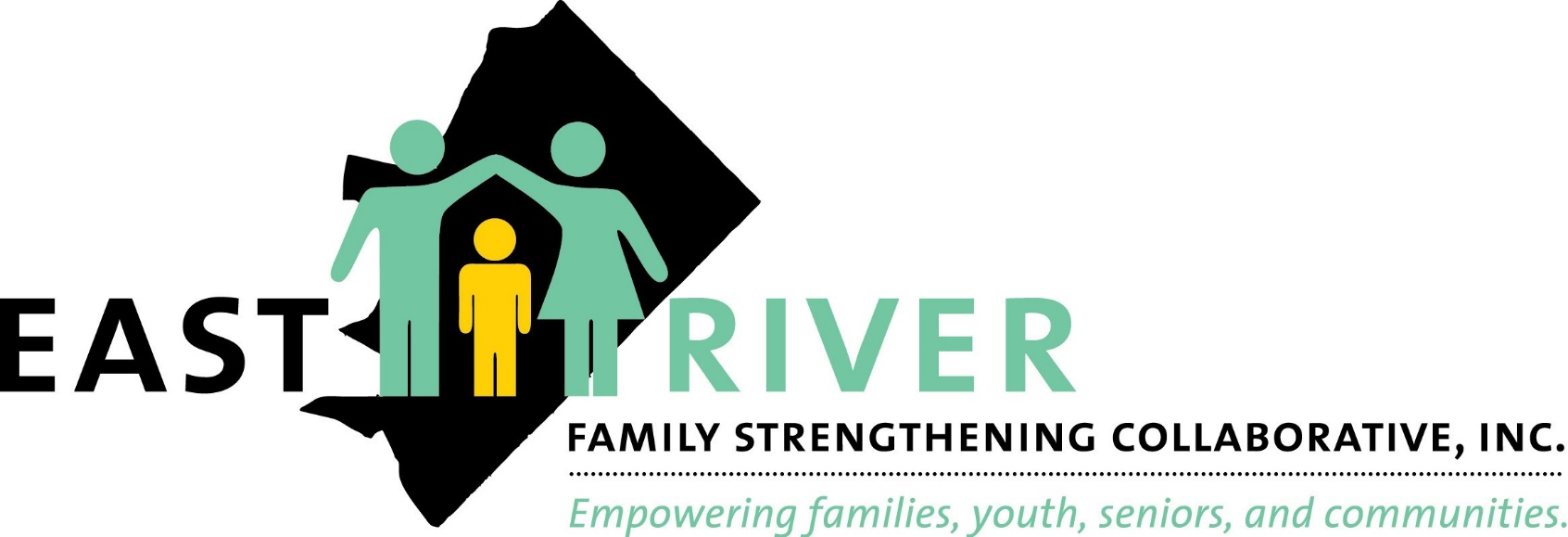 FY19 - Year in Review"Share Our Passion.Share Our Love"Mae H. Best, LICSW Executive Director3917 Minnesota Avenue, NE Washington, D.C. 20019 www.erfsc.org(202) 397-7300Snap-shot of East River Family Strengthening Collaborative (ERFSC)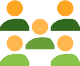 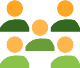 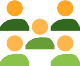 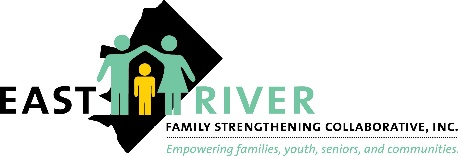 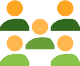 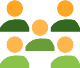 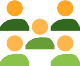 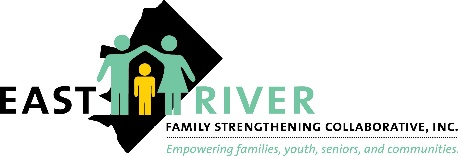 As a hybrid agency, ERFSC offers direct services while simultaneously serving as a community hub. Through the support of local District of Columbia and federally funded grants and initiatives ERFSC has been fortunate enough to leverage its experience and grassroots base advocacy to more purposely serve and engage the community. These programs and services allow residents of Ward 7 and families to engage with one another in a unique way, shifting the focus from programming to actual family and/or community need. ERFSC’s Programs include case management, referrals and linkages, network and coordination of community-based services. ERFSC manages over nine contracts and grants providing services and supports to one of the District’s neediest populations in Ward 7. The supports include management of four senior services grants, managing truancy and attendance at 13 elementary and middle schools, overseeing youth linked to the DYRS, assisting families who are at risk of losing their TANF assistance, and working to support families who are homeless in finding housing and supporting families at risk of losing their children to the child welfare system.In addition, ERFSC subcontracts to small community-based agencies in Ward 7, helping them to develop their own capacity to provide services to residents. In fiscal year 2019, ERFSC continued its work in adopting Protective Factors in its practice to promote the well-being of all of its program participants served in the agency. These are indicators or attributes in individuals, families, communities or the larger society that mitigate or eliminate risk in families and communities, thereby increasing the health and welfare of children and families. They help parents to find resources, supports, or coping strategies that allow them to parent effectively, even during periods of stress. Continued staff development opportunities on the framework of Protective Factors on parental resilience, social connections, concrete supports for parents, social and emotional competence of children and knowledge of parenting and of child and youth development will become entrenched in our work and practice in order to best serve and meet the needs of our residents.The core of ERFSC is the dedicated staff made up of 91 Full-time and 23 Part-time staff who delivers and/or coordinates a range of services to the Ward 7 and 8 communities.Case Management - A Core ERFSC Service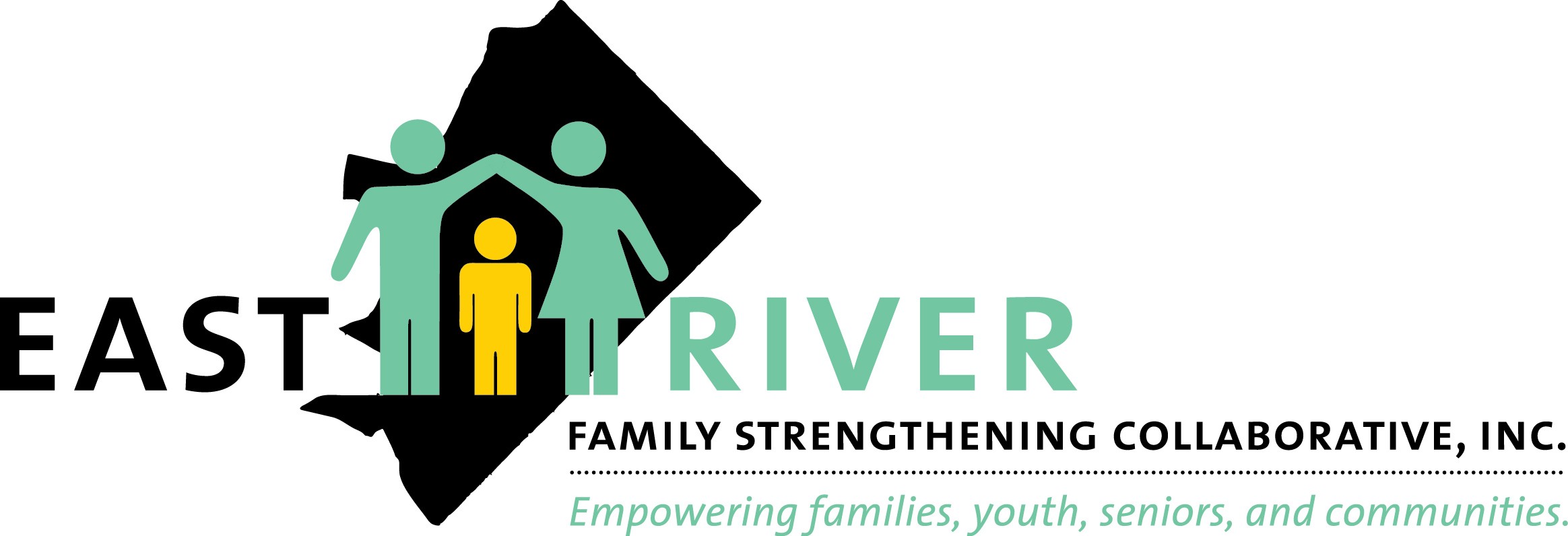 Case Management is a core service that runs across most programs offered at ERFSC. Case Management is the coordination and delivery of formal and informal services, activities and supports designed to optimize the well-being of children, youth, families and seniors residing in Wards 7 and 8.ERFSC utilizes the 6 stages of case management model: Engagement, Assessment, Intervention, Monitoring and Coordination, and Termination (Discharge). In FY19, ERFSC served a diverse population of residents from Wards 7 and 8 ranging in age and household composition to include: children (0-16 years old), young adults (17-25 years old), single or two-parent heads of household (26-59 years old), and seniors (60 years old and over). Additionally, the majority if residents from Wards 7 and 8 have on annual a zero to low income ratio which creates economic instabilities that can be correlated to higher risk factors leading to the increase need for case management services.Total Case Management Recipients 1,199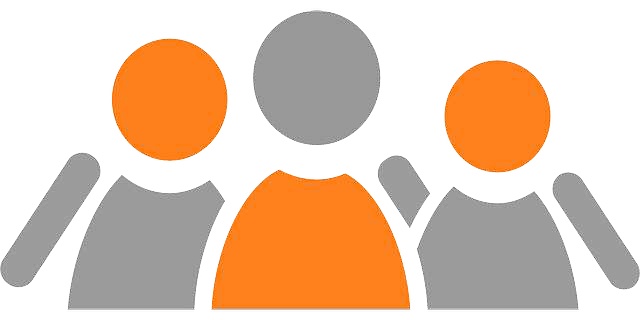 During FY19, Families, Youth and Seniors residing in Wards 7 and 8 received one or more of the core services provided through ERFSC case management services.ERFSC Core ServicesEligibility Benefits		Educational Workshops Parenting/Parenting Supports	Fatherhood ServicesWhole Family Enrichment	Burial AssistanceHome Delivered MealsEmergency Flex FundsMedical Health (Adult)Food	FurnitureTutoringNutrition CounselingReferralMental Health (Adult)	Employment/Employment SupportsInformationChild Care AssistancePest ControlMental Health (Child)Financial LiteracyChildren's EducationHousing/Housing Supports	Rental AssistanceMedical Health (Child)MentoringClothing	Transportation AssistanceYouth Recreational ActivitiesHomemaker Services	Utility Assistance Heavy House CleaningCaregiver EducationComprehensive AssessmentCFSA Funded 	Programs	Case Management Referrals199New families referred toERFSC for Case Management Services96%4%192 - New Referrals Linked to services under 30 days8 - New Referrals(42) - FY-18 Rollovers241 Families served72%Families referred to ERFSC and dismissed in FY19, successfully received servicesCase Management Service OutcomesLinked to services over 30 days63%Families referred to ERFSC and dismissed in FY19, were dismissed within the recommended length of stayFamilies referred to ERFSC for housing assistance/housing supports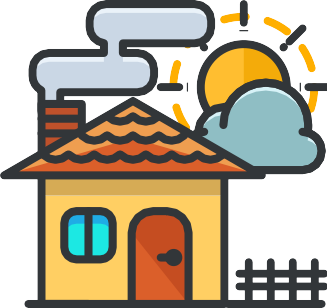 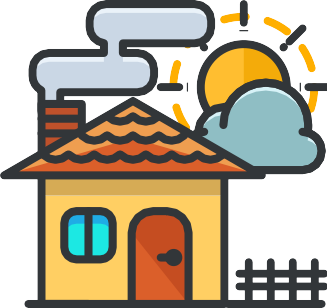 Housingof the families requesting housing assistance/housing supports were successfully served via housing placements - 48% or housing supports - 43%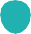 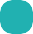 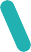 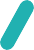 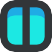 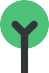 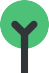 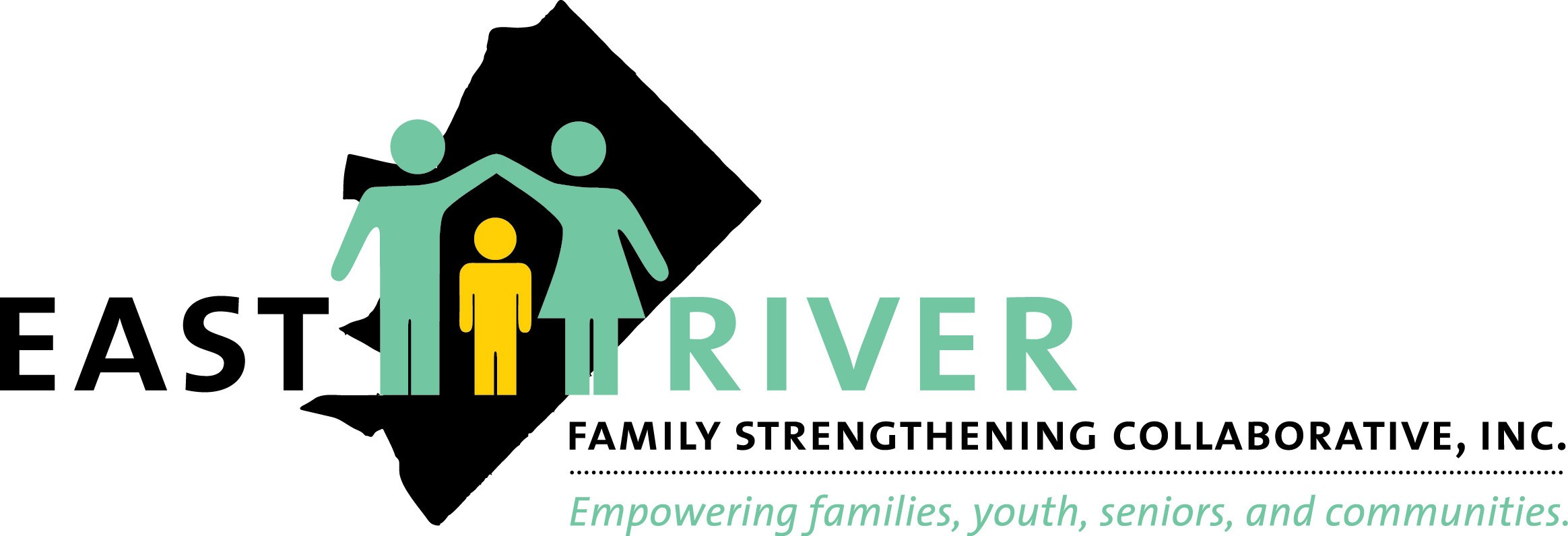 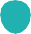 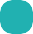 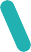 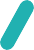 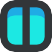 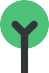 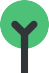 ERFSC successfully served 285 households referred through CFSA for case management and housing servicesNon-CFSA Funded 	Programs	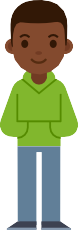 Show Up,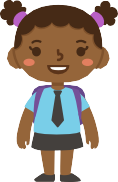 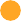 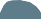 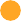 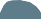 4952018-2019, ERFSCstudent referrals from elementary schools in Ward 7Stand Out (SUSO)TruancyElementary Schools87%In-seat Attendance RateCompleted Engagement Contacts by ERFSCOf the students were re-referrals during2018-2019 - eligiblestudents2018-2019, ERFSCstudent referrals from middle schools in Ward7Show Up, Stand Out (SUSO)2018-2019 school year84%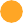 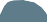 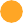 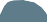 In-seat Attendance RateCompleted Engagement2018-2019 - eligible studentsTruancyMiddle Schools70%Contacts by ERFSCOf the students wereOut of 534 eligible student referrals from elementary and middle schools 24 families were opened for Case Management Supports. The remaining 510 students received truancy supports for the reduction of truancy.Familyre-referrals during 2018-2019 school yearDuring FY19, FRSP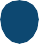 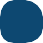 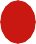 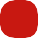 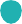 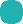 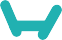 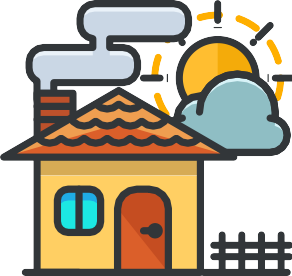 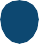 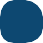 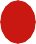 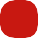 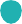 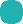 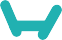 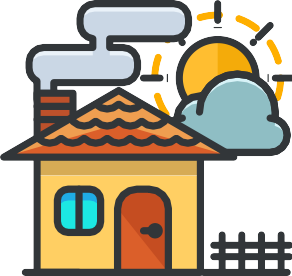 62/100%Families served in the FRSP sustained housing in FY19Rehousing Stabilization Program (FRSP) Case  Management & Supportive Housing ServicesFRSP - 2019 Family Income at Start and Exitfamilies served68families, 117children35%29%33 families had other income sources at start8 families had other income sources at exit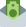 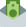 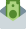 Families had earned income at the startFamilies had earned income at exit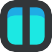 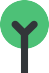 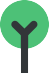 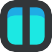 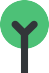 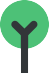 Effective Black ParentingParticipants enrolled in the Effective Black Parenting Curriculumof participantsSuccessfully completed one of the parenting curricula87 - Successfully Completed 37 - Unresponsive02 - Refused Services 21 - WithdrewChicago ParentingParticipants enrolled in the Chicago Parenting CurriculumNurturing Parents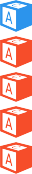 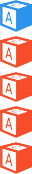 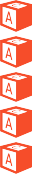 Participants attended and successfully completed one of eighteen Nurturing Parents sessionsSafe SleepParticipants enrolled in theSafe Sleep program and received Safe Sleep equipment. 100% of participants shows a change in learning acquisition evidence via Pretests and Post-testsParent Cafes'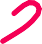 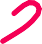 Families attended one of five Parent Cafes' sessionsActive Parenting of TeensParticipants attended the sessions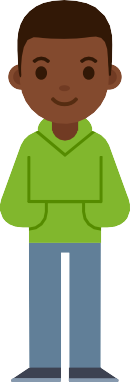 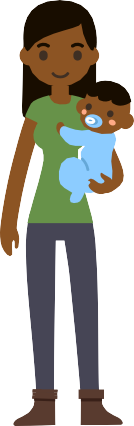 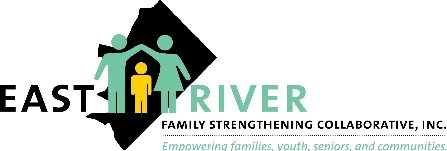 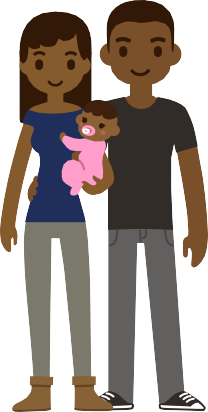 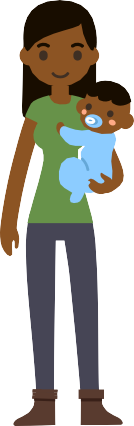 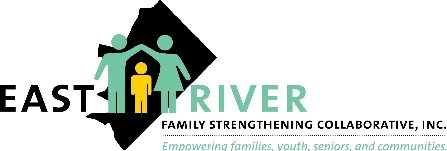 Across the ERFSC parent education programs 238 families were successfully servedSupportive Services(n= 228)Financial Literacy (91% Learning Increase)Participants completed financial literacy demonstrated increased knowledge acquisition evidenced via Pretests and Post-testsWhole Family Enrichment- Movie NightParticipants attended Movie Nights sponsored by ERFSCPre-Mother's Day CelebrationParticipants attended the two day Pre-Mother's Day Celebration sponsored by ERFSCWinter WonderlandFamilies and 250 children participated in the Winter Wonderland event sponsored by ERFSC. 25 parents were enrolled in one or more parenting programs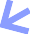 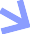 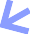 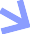 Benning Terrace WorkshopsParticipants attended weekly parenting support activities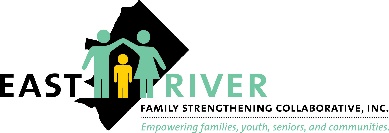 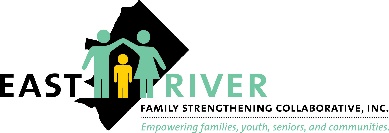 Across ERFSC parenting education supportive services 228 families were successfully served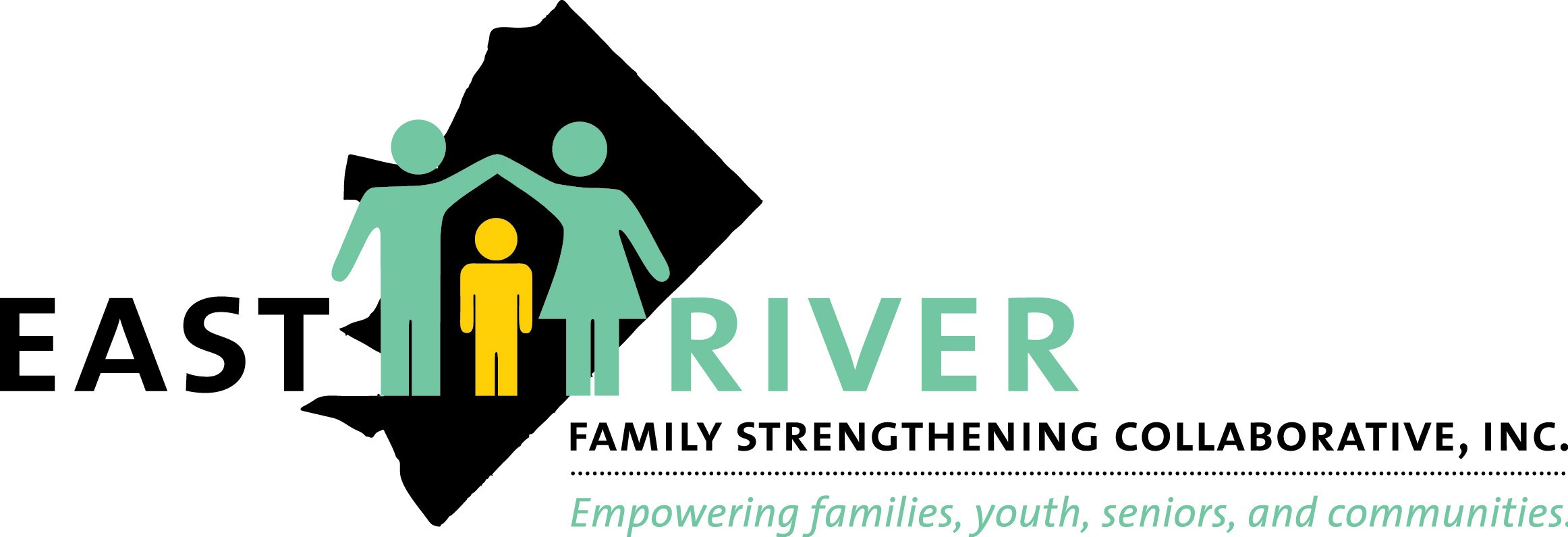  	FLEX FUNDS	CFSA Funded Flex Fund Expenditures85,934.81Rental AssistanceSecurity DepositHomemaker ServicesPest ControlUtility AssistanceBurial AssistanceFurniture AssistanceTotal SpentEmergency Housing25,393.85Rental/HousingUtilitiesTotal Spent3,000Non- CFSA Flex Funds Expenditures2,0001,0000November January February	March	April	May	June	July	August SeptemberTotal: $11,911.83FY19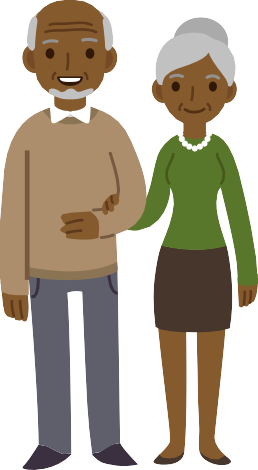 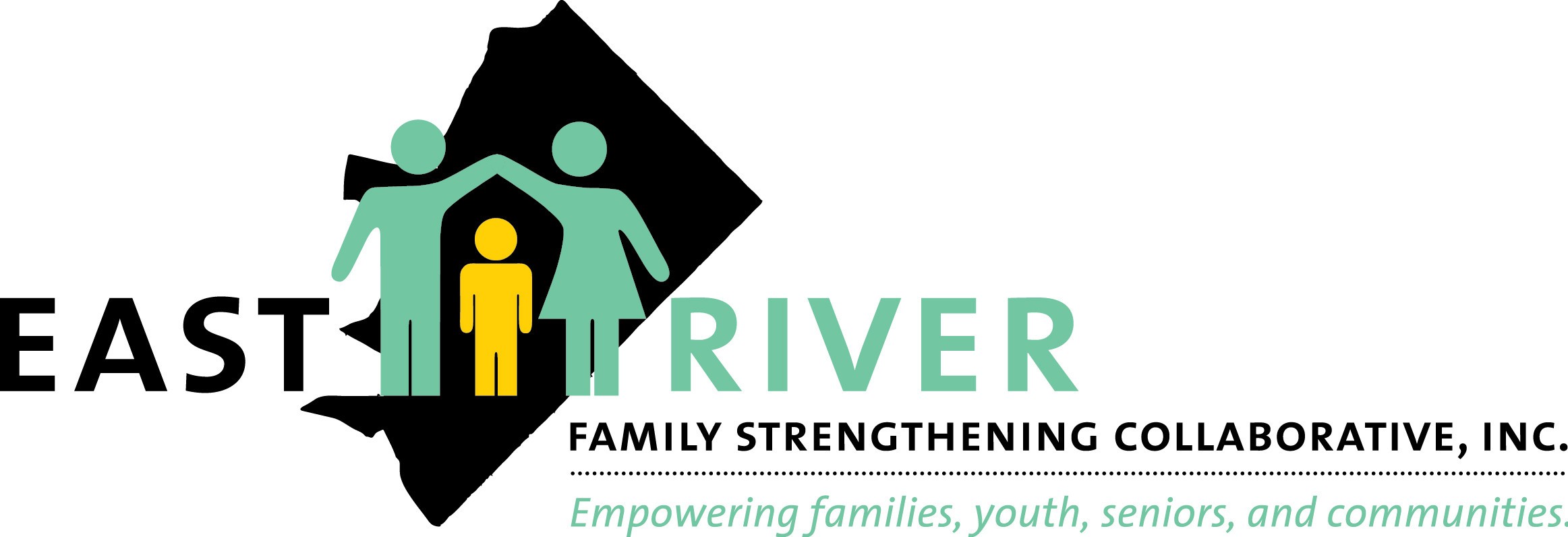 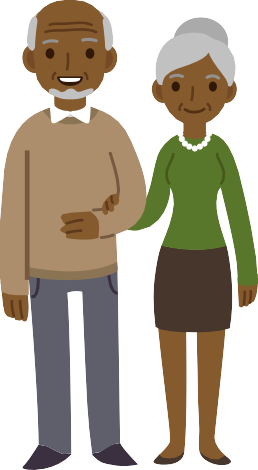 Senior Services Lead Agencies (Wards 7 and 8)Ward 7	Ward 8Case ManagementServed 498 distinct	            seniors, providing	            3,411.50 service units	           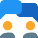 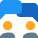 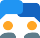 Case ManagementServed 342 distinct seniors, providing 1,788.50 service units840 Seniors ServedComprehensive AssessmentsServed 207 distinct seniors, providing a total of 683.50 service units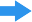 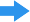 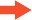 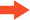 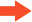 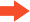 Counseling ServicesComprehensive AssessmentsServed 138 distinct seniors, providing a total of 426.50 service units345 Seniors ServedCounseling ServicesServed 1728 distinct seniors, providing a total of 8,268.75 service units3226 Seniors ServedServed 1498 distinct seniors seniors, providing a total of 10,866.50 service unitsCongregate MealsCongregate MealsServed 473 distinct seniors, providing a total of 23,935 service units1023 Seniors ServedServed 550 distinct seniors, providing a total of 37,872 service unitsLead Agency Wards 7 and 8 successfully served a combined total of 5,434 distinct seniors in the above categories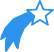 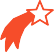 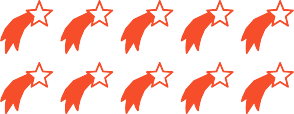 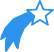 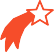 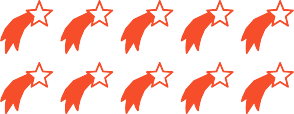 Senior Services Lead Agencies (Wards 7 and 8)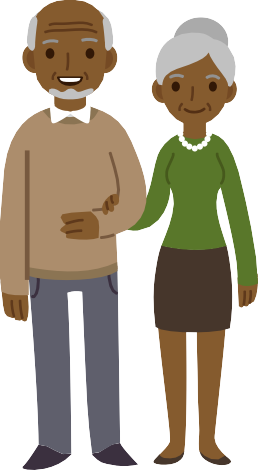 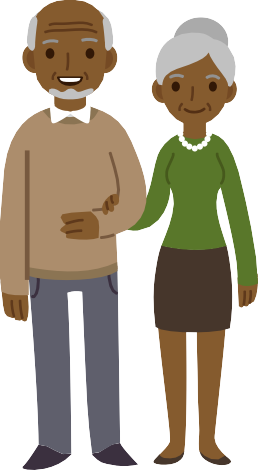 Ward 7	Ward 8Home Delivered Meals (Weekday)Served 825 distinct seniors providing a total of 160,963 service unitsHome Delivered Meals (Weekend)Served 315 distinct seniors providing a total of 24,005 service unitsHome Delivered Meals (Weekday)Served 555 distinct seniors providing a total of 105,010 service units1380 Seniors ServedHome Delivered Meals (Weekend)Served 404 distinct seniors providing a total 27,960 service units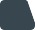 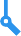 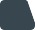 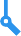 719 Seniors ServedHealth PromotionServed 491 distinct seniors providing a total of 24,153 service units1021 Seniors Served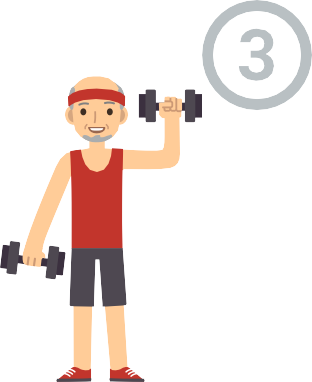 Health PromotionServed 530 distinct seniors providing a total of 14,054.50 service unitsNutrition CounselingServed 81 distinct seniors providing a total of 197.50 service units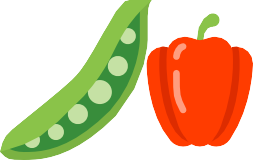 374 Seniors ServedNutrition CounselingServed 293 distinct seniors providing 803.50 service unitsLead Agency in Wards 7 and 8 successfully served a combined total of 3,494 distinct seniors in the above categoriesFY19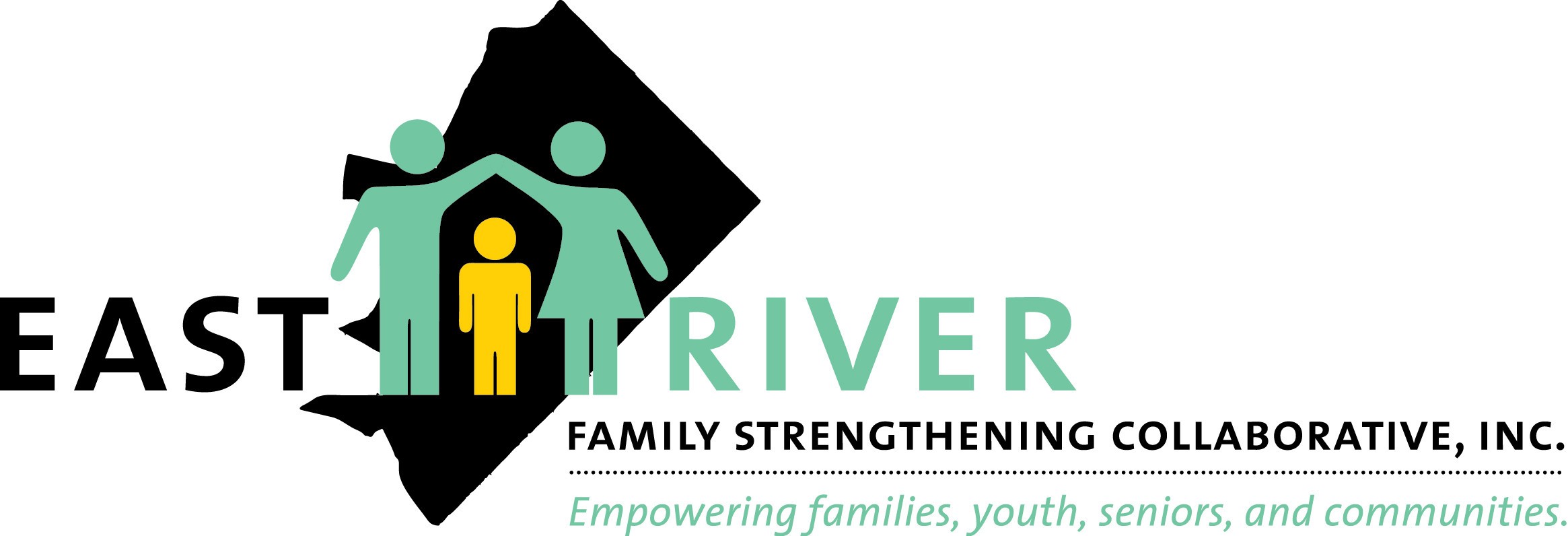 Washington Senior Wellness Center 	(Ward 7 )	Objective 1: (Target375)/Actual 742)Preventive Health, Disease Management and fall prevention provided to 742 distinct seniorsObjective 2: (Target 75/Actual/114)2a. Evidenced-Based, title III-D disease prevention and health promotion provided to 75 distinct seniors(Target 10/Actual 40)2b. Chronic disease management provided to 10 distinct seniorsObjective 3: (Target400/Actual 6,107)Recreational/socialization program, travel opportunities, educational outings to 400 distinct seniorsObjective 4: (Target75/Actual 91)Inter-generational programming for 75 distinct seniors and young peopleObjective 5: Target AchievedDevelop a civic engagement program to encourage a high level of community involvement for 60 distinct seniorsObjective 6: New Member Enrollment (Target 75/Actual 105)Structured outreach to inform and enroll new Ward 7 seniorsAccomplishments:Implementation of new partnership with Global Youth Service Arts Project for inter-generational programming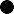 Exceeded new membership enrollment by 40% Developed	a	partnership	with	LYFT	Foundation resulting in the purchase of new equipment for the game roomRecognition of over 60 volunteers in the first annual volunteer recognition day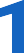 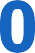 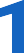 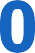 Community Engagement & PartnershipsYouth ProgrammingYouth ProgrammingBehavioral Health Opioid Response GrantYouth Programming	Deputy Mayor's Office onEducation, Out of School Time,Administered through United WaySenior ProgrammingEconomic Development, New CommunitiesCommunity Engagement &       Partnerships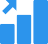 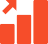 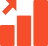 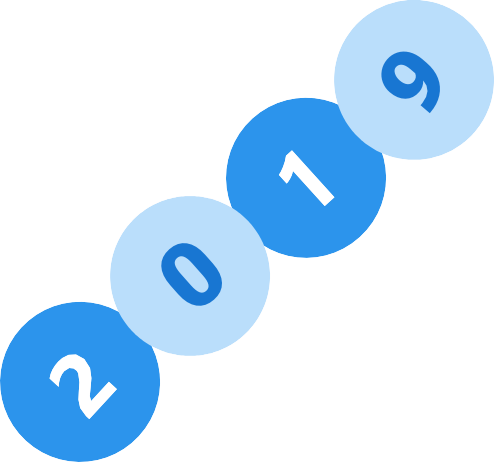 Outreach Outcomes Types (n=155 events)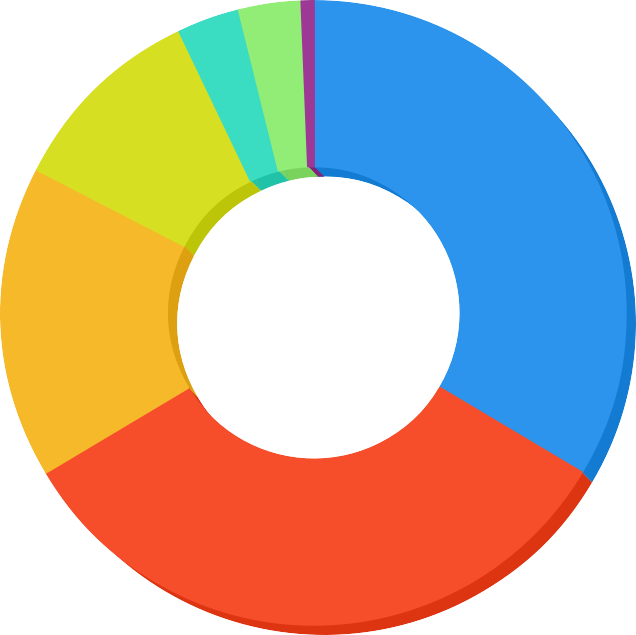 General	  Special Event	  Other	  Workshop Training	  Child Abuse/Neglect	  Safe Sleep Fundraising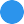 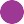 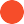 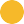 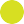 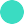 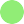 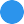 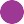 SummaryParticipants Reached (n= 16,003)Materials Distributed (n=9,197)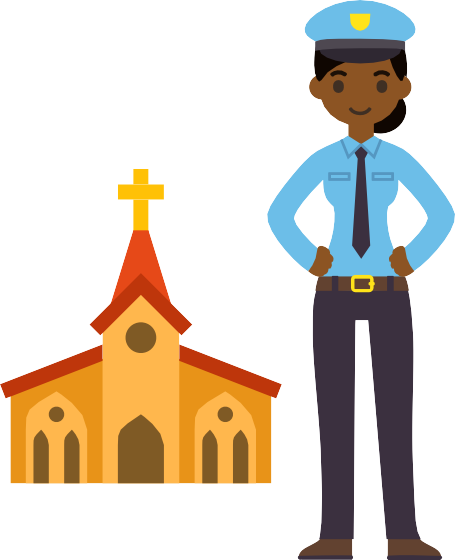 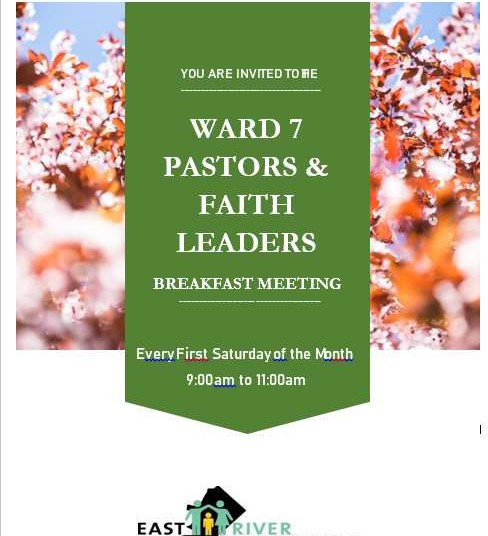 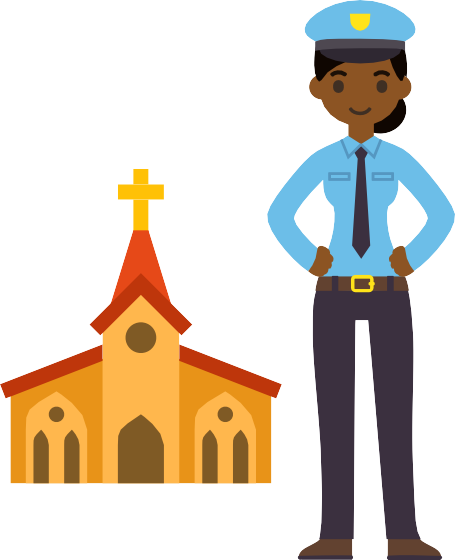 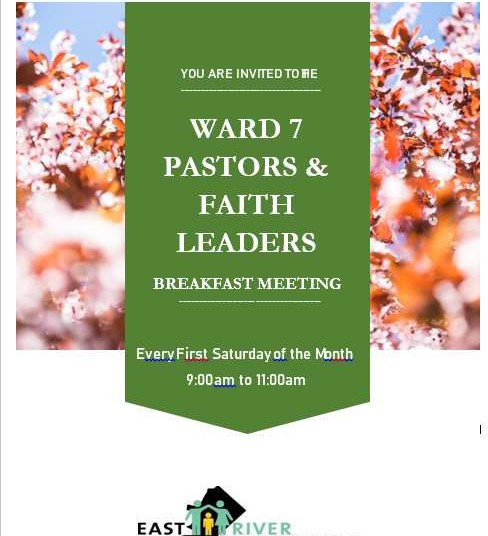 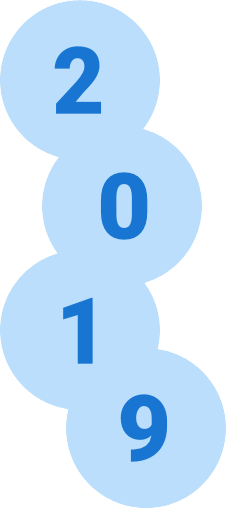 In collaboration with the Metropolitan Police Department – Sixth District, ERFSC was the lead in organizing monthly Ward 7 Faith Leaders’ Breakfast meetings. The focus of these meetings were to engage local clergy in the discussion and planning for reducing violence and increasing safety in Ward 7 communities. The first session was conducted in March 2019, and every subsequent month the Ward 7 Faith Leaders Breakfast has been held with various clergy within and outside of the Ward 7 community with vibrant and thoughtful ideas being presented through training and other forms of information. These meetings are important to the overall success in violence reduction in Ward 7 and will continue through fiscal year 2020. The goal for FY20 is to move from planning to implementation of actions with a collective community approach in addressing violence and violence reduction in Ward 7.Major Stakeholders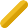 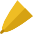 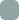 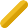 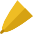 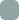 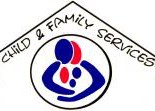 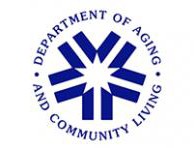 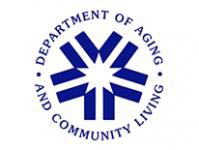 (CFSA)$3,360,919.81(DACL)Ward 7 Lead Agency) 1,723,353.00(DACL)Ward 8 Lead Agency$1,425,760.00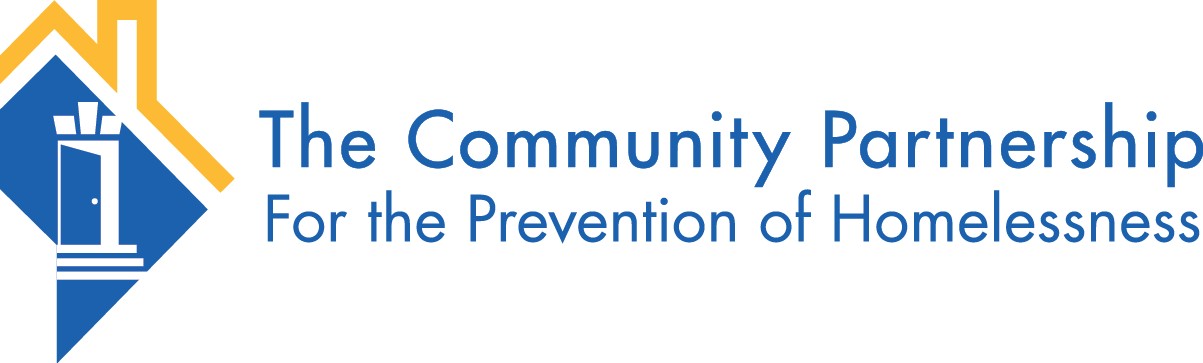 Office of Victim Services and Justice Grants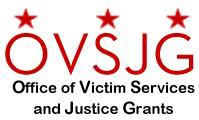 $622,161.00(DYRS/Progressive Life)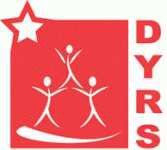 $472,513.00(TCP)$396,200.00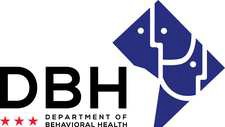 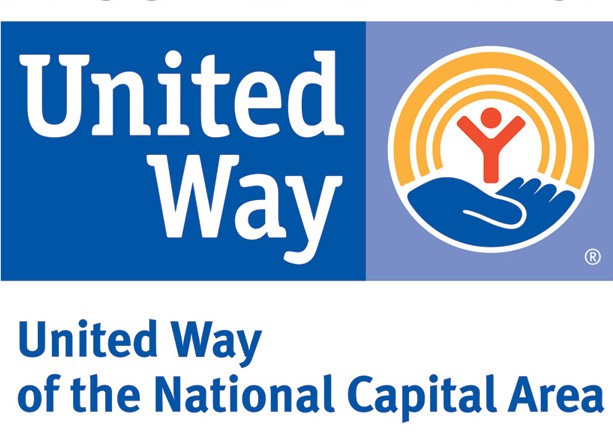 United  Way Out of School Time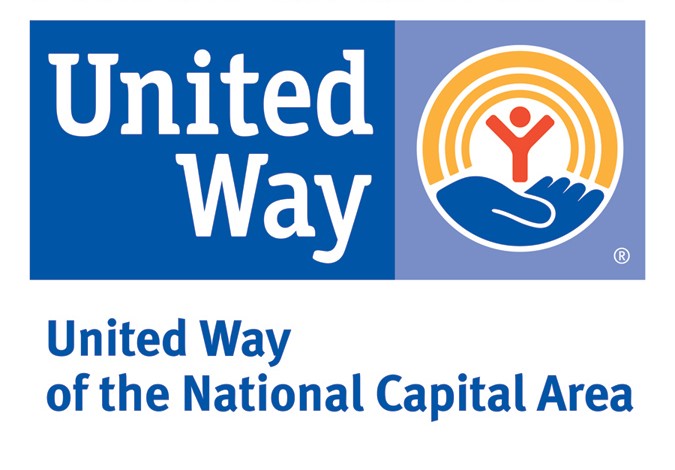 $100,000Department of Behavioral Health (DBH)$100,000United Way Safe Passages$50,000Other FY19 - Funding Streams Office of the Deputy Mayor for Planning & EconomicDevelopment$40,000.00Community Foundation$5,000.00East River Family Strengthening Collaborative, Inc.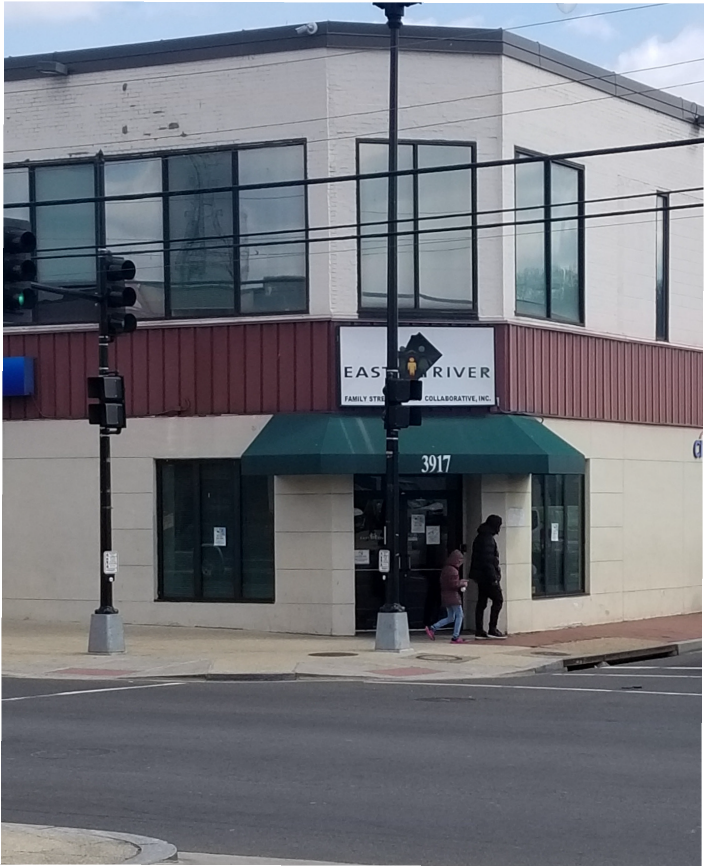 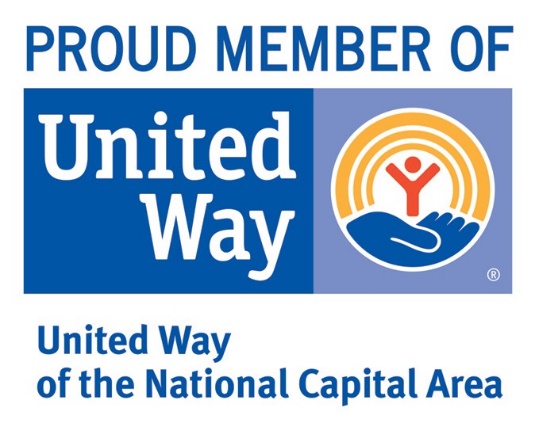 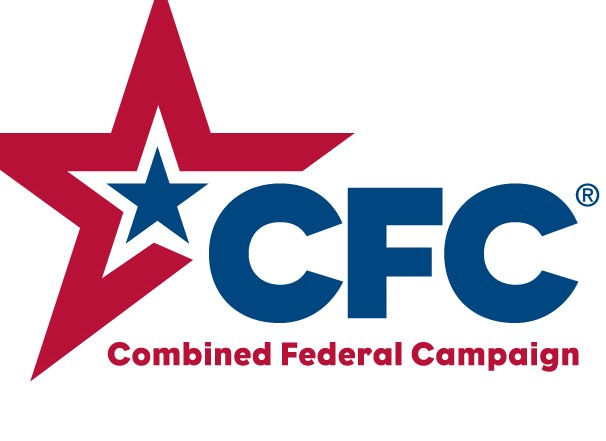 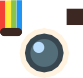 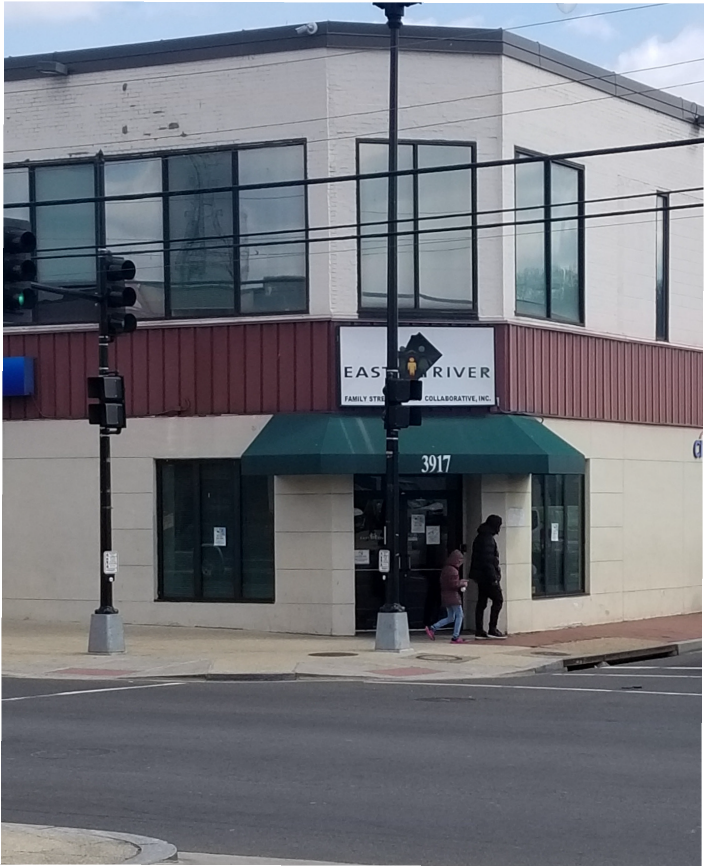 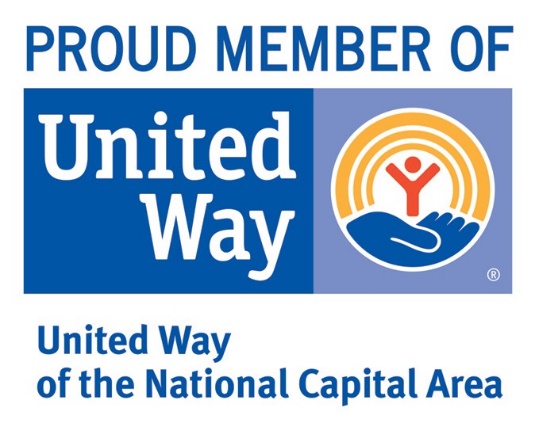 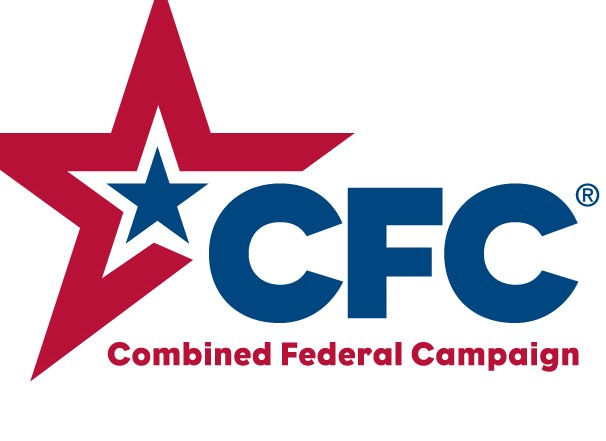 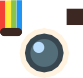 3917 Minnesota Avenue, NE Washington D.C. 20019Connect with us...(202) 397-7300	EastRiverFamily	ERFSCWard7	@erfsc904712771Program NameProgram GoalTarget AudienceAmount AwardedThe Soccer Pros (Hip Hop)Teaches youth the art of Hip Hop Dance13-17 year old$10,000The Soccer Pros (Robotics)Introduces robotics11-13 year old$10,000The Green SchemeTeaches youth the basics of farming6-12 year old$8,000The Thinking CapTeaches self-love, career goal planning and managing finances6-12 year old$8,000Day BreakTeaches youth basic life skills and how to care for their community5-13 year old$3,000Program NameProgram GoalsTarget AudienceAmount AwardedRock the Block40 youth to complete Evidence-Based Curricula (Life Skills) and complete two environmental strategies12-24 year old$100,000Program NameProgram GoalTarget AudienceAmount AwardedSafe PassagesEnsures student walking to and from school along the Minnesota Avenue corridor are safe through community watchers5-18 year old$50,000